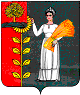 РОССИЙСКАЯ ФЕДЕРАЦИЯСОВЕТ ДЕПУТАТОВ СЕЛЬСКОГО ПОСЕЛЕНИЯПУШКИНСКИЙ СЕЛЬСОВЕТДобринского муниципального района Липецкой области36 сессия VI созываРЕШЕНИЕ13.09.2023			с.Пушкино			№ 131-рсО занесении кандидатур на «Доску почета» сельского поселения Пушкинский сельсовет Добринского муниципального района Липецкой области	Рассмотрев предложения трудовых коллективов и граждан по кандидатурам для занесения на «Доску почета» сельского поселения Пушкинский сельсовет Добринского муниципального района Липецкой области, руководствуясь Положением о Доске почета сельского поселения Пушкинский сельсовет Добринского муниципального района Липецкой области, принятого решением Совета депутатов сельского поселения Пушкинский сельсовет от 19.10.2022  № 87-рс, Совет депутатов сельского поселения Пушкинский сельсоветРЕШИЛ:	1. Занести на «Доску почета» следующие кандидатуры:- Горькаеву Любовь Михайловну – заведующую ФАП с.Большая Отрада, ГУЗ «Добринская МРБ»;- Гулевских Сергея Ивановича – тракториста-машиниста ИП Глава КФХ Зюзина Марина Сергеевна;- Егорова Александра Михайловича – водителя п/у «Отрада», ООО «Добрыня»;- Егорова  Павла Александровича – тракториста-машиниста сельскохозяйственного производства ООО «Восход»;- Рябову Елену Владимировну – учителя истории и обществознания МБОУ СШ с. Пушкино;- Филатову Веру Григорьевну – пенсионера, ветерана педагогического труда;- Шарманова Юрия Николаевича – тракториста ООО «Пушкинское»;- Шелягину Татьяну Викторовну – старшего менеджера по обслуживанию в Дополнительном офисе № 8593/0623 ПАО Сбербанк;- Щупушкина Андрея Викторовича – мастера участка структурного подразделения Ферма 5 ООО «Отрада Фармз»;- Горюшину Ольгу Владимировну – учащуюся 11 кл. МБОУ СШ с.Пушкино;- Егорову Викторию Михайловну  – учащуюся 9 кл. МБОУ СШ с.Пушкино;- Коллектив учителей МБОУ СШ с.Пушкино (директор В.В. Яров).           2. Настоящее решение вступает в силу со дня его принятия.Председатель Совета депутатовсельского поселенияПушкинский сельсовет                                                              Л.В. Александрина